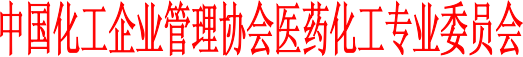 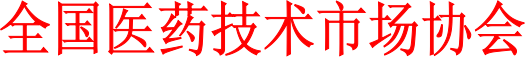 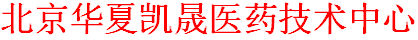 关于举办“药企 cGMP疑问与案例解析专题培训班”的通知各有关单位： 国内cGMP认证一直在进行改革，从认证取消到飞行检查，到不断公布的各检查观察项目，都表现出了药监当局对改革的重视和变化的决心。FDA 质量体系六大版块，是各大cGMP药厂日常生产及运营的重要组成部分。由于各个版块涉及内容较深，都需要专业性强的团队通力合作才能完成。如果某一环节人员经验不足，或疏忽大意，都会对未来的审计和认证带来影响。从大而全，到细而深，如果有相关专家总结近几年来国内外cGMP主要出现的疑问，针对各项问题进行讲解，同时配以解答，相信，对各大企业未来面对各种认证会非常有帮助。为了彻底解决药企在这方面的困惑，帮助企业高层、生产人员、工程设备人员、质量管理人员、验证管理人员等等提高专业能力，排除实际工作中种种困惑与难题，降低企业的运行和合规风险。为此，本单位定于2019年3月15日至17日在南京市举办“药企cGMP疑问与案例解析专题培训班”，邀请业内权威专家针对相关问题进行深入解析。培训通知如下：一、会议安排会议地点：南京（具体地点通知给已报名人员）会议时间：2019年3月15日-17日(15日全天报到)    支持单位：青岛科创相容性研究中心  会议主要研讨内容及主讲老师内容详见附件一（课程安排表）参会对象   制药公司质量、验证、生产、工程、设备、检验等相关部门人员，企业高层。 四、会议说明1、理论讲解,实例分析,专题讲授,互动答疑2、主讲嘉宾均为行业内资深专家，欢迎来电咨询3、完成全部培训课程者由协会颁发培训证书五、会议费用会务费：2500元/人（会务费包括：培训、研讨、资料等）；食宿统一安排，费用自理。,食宿统一安排，费用自理。六、联系方式 联 系 人: 马超              手机/微信：13240487419电话/传真：010-88287870       电子邮箱：1683101345@qq.com  附件一：会议日程安排附件二：参会报名表北京华夏凯盛医药技术中心                              二零一九年二月                附件一：           日 程 安 排 表药企 cGMP疑问与案例解析专题培训班-回执表第一天09:00-12:0013:30-17:30一、质量体系疑问与案例近年FDA 483及国内检查问题项目统计不同类型企业的文件体系应如何管理如何对发现的问题进行有效的风险评估自检如何安排才能不浮于形式通过CAPA持续更新企业的质量体系偏差变更调查如何执行二、生产体系疑问与案例近年FDA 483及国内检查问题项目统计 批生产记录常见设计缺陷及填写要求如何在生产过程中定义及监控IPC车间设备使用及维护常见错误车间环境维护要求从染菌偏差设计案例分析建立解决问题的模式主讲老师：衣老师，长期服务于大型外资企业，擅长质量、生产、供应、卓越运营和培训等领域。国家药监局高研院讲师，协会特聘专家。第二天09:00-12:0013:30-17:00三、QC检验的疑问与案例近年FDA 483及国内检查问题项目统计 实验室仪器设备的管理误区如何有效开展实验室仪器的校准和检定实验室OOS调查常见错误检验方法生命周期管理试剂试药的生命周期管理及常见问题四、厂房设施疑问及案例近年FDA 483及国内检查问题项目统计 如何通过验证总计划统筹工厂验证项目厂房设施设计时应该避免的雷区如何通过布局减少生产过程中的污染和交叉污染确认与验证项目中的风险管理及验证状态的保持最易忽略问题：公用系统日常维护主讲老师：高春花老师 广东省食品药品监督管理局药品审评认证中心“GMP设计审评”专家；广东药学院外聘教授；广东省药学会药品生产质量受权人专业委员会副主任委员；深圳市药品风险评估专家委员会副秘书长。深圳立健药业有限公司副总经理，质量受权人，高级工程师。协会特聘专家。 单位名称联系人地  址邮  编姓  名性别职务电 话电 话传真/E-mail传真/E-mail手 机住宿是否需要单间：是○ 否○ 住宿是否需要单间：是○ 否○ 住宿是否需要单间：是○ 否○ 住宿是否需要单间：是○ 否○ 入住时间：     日    至     日  入住时间：     日    至     日  入住时间：     日    至     日  入住时间：     日    至     日  联 系 人: 马超              手机/微信：13240487419电话/传真：010-88287870       电子邮箱：1683101345@qq.com  联 系 人: 马超              手机/微信：13240487419电话/传真：010-88287870       电子邮箱：1683101345@qq.com  联 系 人: 马超              手机/微信：13240487419电话/传真：010-88287870       电子邮箱：1683101345@qq.com  联 系 人: 马超              手机/微信：13240487419电话/传真：010-88287870       电子邮箱：1683101345@qq.com  联 系 人: 马超              手机/微信：13240487419电话/传真：010-88287870       电子邮箱：1683101345@qq.com  联 系 人: 马超              手机/微信：13240487419电话/传真：010-88287870       电子邮箱：1683101345@qq.com  联 系 人: 马超              手机/微信：13240487419电话/传真：010-88287870       电子邮箱：1683101345@qq.com  联 系 人: 马超              手机/微信：13240487419电话/传真：010-88287870       电子邮箱：1683101345@qq.com  针对本次培训专题内容，结合实际工作中遇到哪些问题？以便我们反馈给老师并到会场交流探讨、答疑解惑。问题1、                                           问题2、                                           针对本次培训专题内容，结合实际工作中遇到哪些问题？以便我们反馈给老师并到会场交流探讨、答疑解惑。问题1、                                           问题2、                                           针对本次培训专题内容，结合实际工作中遇到哪些问题？以便我们反馈给老师并到会场交流探讨、答疑解惑。问题1、                                           问题2、                                           针对本次培训专题内容，结合实际工作中遇到哪些问题？以便我们反馈给老师并到会场交流探讨、答疑解惑。问题1、                                           问题2、                                           针对本次培训专题内容，结合实际工作中遇到哪些问题？以便我们反馈给老师并到会场交流探讨、答疑解惑。问题1、                                           问题2、                                           针对本次培训专题内容，结合实际工作中遇到哪些问题？以便我们反馈给老师并到会场交流探讨、答疑解惑。问题1、                                           问题2、                                           针对本次培训专题内容，结合实际工作中遇到哪些问题？以便我们反馈给老师并到会场交流探讨、答疑解惑。问题1、                                           问题2、                                           针对本次培训专题内容，结合实际工作中遇到哪些问题？以便我们反馈给老师并到会场交流探讨、答疑解惑。问题1、                                           问题2、                                           